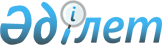 Қоғамдық жұмыстарға тартылған сотталғандар еңбегін қолдану үшін объектілер және қоғамдық жұмыс түрлері туралы
					
			Күшін жойған
			
			
		
					Шығыс Қазақстан облысы Өскемен қаласы әкімдігінің 2008 жылғы 24 шілдедегі № 9842 қаулысы. Шығыс Қазақстан облысы Әділет департаментінің Өскемен қалалық Әділет басқармасында 2008 жылғы 12 тамызда № 5-1-89 тіркелді. Күші жойылды - ШҚО Өскемен қаласы әкімдігінің 2011 жылғы 02 желтоқсандағы N 14188 қаулысымен      Ескерту. Күші жойылды - ШҚО Өскемен қаласы әкімдігінің 2011.12.02 № 14188 қаулысымен.

      Қазақстан Республикасының 1997 жылғы 16 шілдедегі Қылмыстық кодексінің 42-бабының 1-тармағының, Қазақстан Республикасының 1997 жылғы 13 желтоқсандағы Қылмыстық-атқару кодексінің 30-бабының 1-тармағының, Қазақстан Республикасының 2001 жылғы 23 қаңтардағы "Қазақстан Республикасындағы жергілікті мемлекеттік басқару туралы" Заңының 31-бабының 2-тармағының негізінде, Өскемен қаласының әкімдігі ҚАУЛЫ ЕТЕДІ: 

      1. Қоса беріліп отырған қоғамдық жұмыстарға тартылған сотталғандар еңбегін қолдану үшін объектілер және қоғамдық жұмыс түрлерінің тізімі бекітілсін. 

      2. Төмендегі қаулылардың күші жойылды деп танылсын: 

      1) 2006 жылғы 9 наурыздағы N 2568 "Жазалау түрінде қоғамдық жұмыстарға тартылған сотталғандар еңбегін қолдану үшін объектілер туралы" нормативтік құқықтық актілерді мемлекеттік тіркеу Тізілімінде 5-1-33 нөмірімен тіркелген, 2006 жылғы 8 сәуірдегі "Дидар", 2006 жылғы 4 сәуірдегі "Рудный Алтай" газеттерінде жарияланған; 

      2) 2007 жылғы 29 наурыздағы N 27 "Өскемен қаласы әкімдігінің 2006 жылғы 9 наурыздағы N 2568 "Жазалау түрінде қоғамдық жұмыстарға тартылған сотталғандар еңбегін қолдану үшін объектілер туралы" қаулысына толықтырулар енгізу туралы" нормативтік құқықтық актілерді мемлекеттік тіркеу Тізілімінде 5-1-58 нөмірімен тіркелген, 2007 жылғы 28 сәуірдегі "Дидар", 2007 жылғы 3 мамырдағы "Рудный Алтай" газеттерінде жарияланған. 

      3. Осы қаулы қолданысқа алғашқы ресми жарияланған күннен кейін енгізіледі. 

 Қоғамдық жұмыстарға тартылған сотталғандар еңбегін қолдану
үшін объектілер және қоғамдық жұмыс түрлерінің тізімі
					© 2012. Қазақстан Республикасы Әділет министрлігінің «Қазақстан Республикасының Заңнама және құқықтық ақпарат институты» ШЖҚ РМК
				
      Өскемен қаласы әкімінің

      міндетін атқарушы 

А. Каширин

      Келісілді:

      Шығыс Қазақстан облысы бойынша

      қылмыстық-атқару жүйесі Комитеті

      басқармасы бастығының міндетін

      атқарушы, әділет полковнигі 

Т. Белгиубаев
Өскемен қаласы әкімдігінің
2008 жылғы 24 шілдедегі
N 9842 қаулысымен
бекітілгенN р/р

Қоғамдық жұмыстар

объектілері

Қоғамдық жұмыс

түрлері

1

2

3

1 

Өскемен қаласы әкімдігінің "Өскемен көп салалы кәсіпорны" мемлекеттік коммуналдық кәсіпорнын қайта атау және Жарғысына өзгерістер енгізу туралы 

аумақты тазалау және көркейту 

2 

"Өскемен Водоканал" мемлекеттік қазыналық кәсіпорыны 

аумақты тазалау және көркейту 


      Өскемен қаласы әкімі

      аппаратының басшысы 

М. Сайдуақасова
